Math 1332 – College Mathematics for Liberal Arts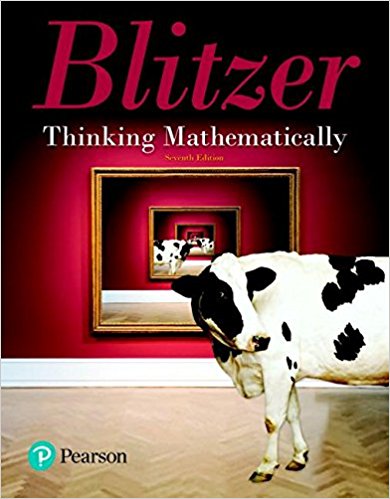 Thinking Mathematically, 6/ERobert F. Blitzer, Pearson productFormatCode=C02
productCategory=10
statusCode=5
isBuyable=true
subType=
path/ProductBean/courseSmarttrueISBN-13: 978013522224997803218673229780321915412	Catalog Description

College Mathematics For Liberal Arts Is A Course Designed For Liberal Arts And Other Nonmathematics, Non-Science, And Nonbusiness Majors, Emphasizing An Appreciation Of The Art, History, Beauty, And Applications Of Mathematics. Topics May Include, But Are Not Limited To, Sets, Logic, Number Theory, Measurement, Geometric Concepts, And An Introduction To Probability And Statistics.Course Learning Outcomes

The student will:• Demonstrate A Mastery Of The Language Of Sets. 
• Solve Counting Applications Using Permutation And Combinations. 
• Compute Probabilities, Including Conditional Probabilities, Using Principles Of Sets And Counting. 
• Identify The Use And Misuse Of Statistics In The Real World. 
• Create And Interpret Various Methods Of Statistical Display.Book Sections

Chapter 2.  Set Theory2.1 Basic Set Concepts2.2 Subsets2.3 Venn Diagrams and Set Operations2.4 Set Operations and Venn Diagrams with Three Sets2.5 Survey ProblemsChapter 3.  Logic3.1 Statements, Negations and Quantified Statements3.2 Compound Statements and Connectives3.3 Truth Tables for Negation, Conjunction and Disjunction3.4 Truth Tables for the Conditional and Biconditional3.5 Equivalent Statements and Variations of Conditional Statements3.6 Negations of Conditional Statements and De Morgan's Laws3.7 Arguments and Truth Tables3.8 Arguments and Euler DiagramsChapter 10.  Geometry	10.1 Points, Lines, Planes, and Angles	10.2 Triangles	10.3 Polygons, Perimeter, and Tessellations10.4 Area and Circumference Chapter 11.  Counting Methods and Probability Theory11.1 The Fundamental Counting Principle11.2 Permutations11.3 Combinations11.4 Fundamentals of Probability11.5 Probability with the Fundamental Counting Principle, Permutations and Combinations11.6 Events Involving Not and Or, Odds11.7 Events Involving And; Conditional Probability Chapter 12. Statistics12.1 Sampling, Frequency Distributions and Graphs12.2 Measures of Central Tendency12.3 Measures of Dispersion